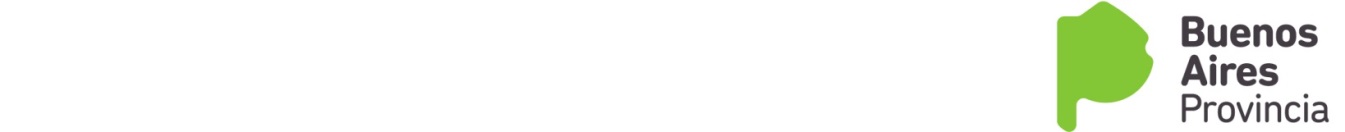 COMUNICACIÓN N° 49 / 17A LOS INSPECTORES DE NIVEL SUPERIORA LOS DIRECTORES DE LOS INSTITUTOS DE FORMACION DOCENTE Y/O TECNICA La Dirección de Formación Docente Inicial y la Dirección de Educación Superior de Formación Técnica informan que la Inscripción al Ciclo Lectivo 2018 incluirá nuevamente la INSCRIPCION On-line en forma obligatoria, para todos los aspirantes al ingreso a 1° año de todas las carreras ciclo lectivo 2018.Tal como sucedió con la inscripción 2017, los ingresantes a 1° año de todas las carreras completarán un formulario de Inscripción vía internet en el cual consignarán carrera e Instituto elegido. Esta acción es requisito obligatorio para la Inscripción definitiva que se realizará en las instituciones, adjuntando a la documentación normativamente requerida, la constancia de preinscripción on-line.Este año cada institución educativa deberá indicar sin falta y antes del 1/12, en la aplicación Mis escuelas (Ingresando desde la página abc.gob.ar), cuales son las ofertas abiertas para el ciclo 2018, es decir cuales estarán habilitadas en la preinscripción, de acuerdo a la autorización emitida en la Oferta de carreras aprobadas. Las mismas pueden ser deshabilitadas en cualquier momento de la preinscripción por la misma institución cuando consideren completas las vacantes disponibles. Para tal efecto se adjunta un instructivo y el listado de las carreras que cada institución tiene aprobada para la inscripción a  1° año para el ciclo lectivo 2018, se ruega respetar esta información ya que la misma responde  a lo que se autorizó desde las Direcciones en relación a las ofertas oportunamente presentadas y que formaran parte de la Disposición de carreras correspondiente al año 2018, en esta instancia solo se consignaran en el adjunto las carreras con inscripción a 1° año.Se les recuerda que la Inscripción on-line y la Inscripción presencial de aspirantes a las carreras  estará abierta desde el  1/12 al 29/12 del corriente año.Asimismo cabe destacar que tal como se viene haciendo solo podrán dar inicio del ciclo lectivo aquellas carreras que cuenten con una matrícula inicial validada no menor a 20 alumnos la cual será corroborada nuevamente pasados los 10 hábiles del comienzo de las clases efectivas de primer año a fin de tener una mayor organización de la matrícula y cursos desarrollándose. En esta misma línea se les pide que se comience a analizar la matrícula de los años subsiguientes a fin de reorganizar los cursos en cuanto a cantidad de matrícula que corresponde  cada uno con el objetivo de que al momento de la presentación de las POF-POFA correspondientes al año 2018 las mismas se ajusten a las normativas vigentes en cuanto a matrícula y cantidad de comisiones.Les recordamos que esta metodología pretende ordenar y acelerar procesos administrativos internos y contar con información nominal en tiempo real, así como también tender a una mejor organización y optimización de los recursos en las instituciones. Contamos con Uds., con su compromiso y trabajo dedicado a la educación. Saludos cordiales,LA PLATA, 22 DE NOVIEMBRE DE 2018Prof. Eleonora CucchiarelliDirectora de Formación Docente InicialLic. María Laura RoldánDirectora Provincial de Educación SuperiorIng. Mario DittlerDirector de Educación Superior de Formación TécnicaLic. Lucia GalarretaDirectora Provincial de Educación Técnico Profesional